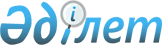 "Кәсіпкерлік саласындағы мемлекеттік көрсетілетін қызметтер регламенттерін бекіту туралы" Ақмола облысы әкімдігінің 2015 жылғы 15 маусымдағы № А-6/274 қаулысына өзгерістер енгізу туралы
					
			Күшін жойған
			
			
		
					Ақмола облысы әкімдігінің 2017 жылғы 5 маусымдағы № А-6/243 қаулысы. Ақмола облысының Әділет департаментінде 2017 жылғы 13 шілдеде № 6016 болып тіркелді. Күші жойылды - Ақмола облысы әкімдігінің 2022 жылғы 20 қыркүйектегі № А-9/450 қаулысымен.
      Ескерту. Күші жойылды - Ақмола облысы әкімдігінің 20.09.2022 № А-9/450 (оның алғашқы ресми жарияланған күнінен кейін күнтізбелік он күн өткен соң қолданысқа енгізіледі) қаулысымен.
      "Қазақстан Республикасындағы жергілікті мемлекеттік басқару және өзін-өзі басқару туралы" Қазақстан Республикасының 2001 жылғы 23 қаңтардағы, "Мемлекеттік көрсетілетін қызметтер туралы" 2013 жылғы 15 сәуірдегі заңдарына сәйкес, Ақмола облысының әкімдігі ҚАУЛЫ ЕТЕДІ:
      1. "Кәсіпкерлік саласындағы мемлекеттік көрсетілетін қызметтер регламенттерін бекіту туралы" Ақмола облысы әкімдігінің 2015 жылғы 15 маусымдағы № А-6/274 қаулысына (Нормативтік құқықтық актілерді мемлекеттік тіркеу тізілімінде № 4883 болып тіркелген, 2015 жылғы 29 шілдеде "Әділет" ақпараттық-құқықтық жүйесінде жарияланған) келесі өзгерістер енгізілсін:
      жоғарыда көрсетілген қаулымен бекітілген "Бизнестің жол картасы - 2020" бизнесті қолдау мен дамытудың бірыңғай бағдарламасы шеңберінде мемлекеттік гранттар беру" мемлекеттік көрсетілетін қызмет регламентінде:
      3-тармақ жаңа редакцияда жазылсын:
      "3. Мемлекеттік қызметті көрсету нәтижесі грант беру туралы шарт (бұдан әрі – шарт), немесе Қазақстан Республикасы Ұлттық экономика министрінің 2015 жылғы 24 сәуірдегі № 352 бұйрығымен бекітілген "Бизнестің жол картасы 2020" бизнесті қолдау мен дамытудың бірыңғай бағдарламасы шеңберінде мемлекеттік гранттар беру" мемлекеттік көрсетілетін қызмет стандартының (Нормативтік құқықтық актілерді мемлекеттік тіркеу тізілімінде № 11181 болып тіркелген) (бұдан әрі - Стандарт) 9-1-тармағында көзделген жағдайларда және негіздер бойынша мемлекеттік қызмет көрсетуден бас тарту туралы дәлелді жауап болып табылады.
      Мемлекеттік қызмет көрсетудің нәтижесін ұсынудың нысаны: қағаз түрінде.";
      4-тармақ жаңа редакцияда жазылсын:
      "4. Мемлекеттік көрсетілетін қызметті алу үшін мемлекеттік көрсетілетін қызметті алушы Стандарттың 9-тармағында көрсетілген құжаттарды ұсынады.";
      жоғарыда көрсетілген қаулымен бекітілген "Бизнестің жол картасы - 2020" бизнесті қолдау мен дамытудың бірыңғай бағдарламасы шеңберінде өндірістік (индустриялық) инфрақұрылымды дамыту бойынша қолдау көрсету" мемлекеттік көрсетілетін қызмет регламентінде:
      3-тармақ жаңа редакцияда жазылсын:
      "3. Мемлекеттік қызметті көрсету нәтижесі Өңірлік үйлестіру кеңесі отырысының хаттамасынан (бұдан әрі - хаттама) үзінді көшірме не Қазақстан Республикасы Ұлттық экономика министрінің 2015 жылғы 24 сәуірдегі № 352 бұйрығымен бекітілген "Бизнестің жол картасы - 2020" бизнесті қолдау мен дамытудың бірыңғай бағдарламасы шеңберінде өндірістік (индустриялық) инфрақұрылымды дамыту бойынша қолдау көрсету" мемлекеттік көрсетілетін қызмет стандартының (Нормативтік құқықтық актілерді мемлекеттік тіркеу тізілімінде № 11181 болып тіркелген) (бұдан әрі - Стандарт) 9-1-тармағында көзделген жағдайларда және негіздер бойынша мемлекеттік қызметті көрсетуден бас тарту туралы дәлелді жауап болып табылады.
      Мемлекеттік қызмет көрсету нәтижесін ұсыну нысаны – қағаз түрінде.";
      4-тармақ жаңа редакцияда жазылсын:
      "4. Мемлекеттік көрсетілетін қызметті алу үшін мемлекеттік көрсетілетін қызметті алушы (немесе сенімхат бойынша оның өкілі) Стандарттың 9-тармағында көрсетілген құжаттарды ұсынады.";
      2. Осы қаулының орындалуын бақылау Ақмола облысы әкімінің орынбасары А.Қ.Қайнарбековке жүктелсін.
      3. Осы қаулы Ақмола облысының Әділет департаментінде мемлекеттік тіркелген күнінен бастап күшіне енеді және ресми жарияланған күнінен бастап қолданысқа енгізіледі.
					© 2012. Қазақстан Республикасы Әділет министрлігінің «Қазақстан Республикасының Заңнама және құқықтық ақпарат институты» ШЖҚ РМК
				
      Ақмола облысының әкімі

М.Мырзалин
